【お薬クイズ基礎編　第1回】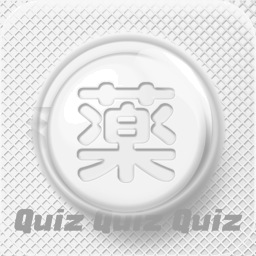 問1、ナウゼリンの一般名は？問2、甘草が含まれていないのはどれ？十味敗毒湯、八味地黄丸、葛根湯、安中散問３、very strong のステロイドでないのはどれ？デルモベート、トプシム、ネリゾナ、マイザー問４、大鵬薬品が販売していないのはどれ？バップフォー、ゾリンザ、ティーエスワン、リフレックス問5、セフゾンの小児用量は？1日A~Bmg/kgを3回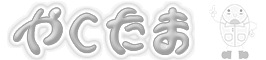 答え1、ドンペリドン答え2、八味地黄丸は甘草を含みません答え3、デルモベートはstrongest答え4、リフレックスは明治製菓ファルマ答え5、9〜18mg